Swan Hill Regional Livestock Exchange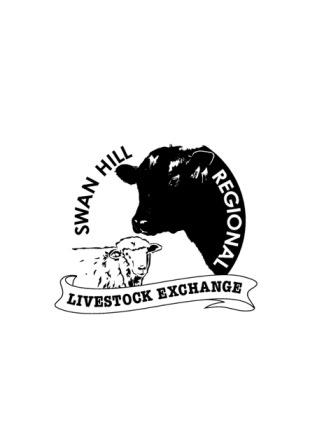 Prime Sheep & Lamb Sale 9th March 2017Total Yarding of 6630	Lambs: 5646	Sheep: 965Swan Hill Livestock Exchange hosted a reduced yarding for the fortnightly market.  A good run of cross-bred lambs, mostly supplementary fed, met solid competition from all the regular buyers.  They sold to firm to only slightly easier than last fortnight’s market.  Most heavy export lambs sold between $145 and $199.  Neat supermarket and trade lambs ranged between $142 and $170 making around 620c/kg.An increased yarding of merino lambs sold mostly between $110 and $142 with the best making to $162.A smaller number of dorper lambs also sold to firm rates with the best making to $164, mainly ranging between 590c/kg and 630c/kg.A limited supply of mutton followed most other market centres selling to strong competition, ranging between 400 and 450c/kg with the best topping at $144.Note: Our next prime sheep sale will be on Thursday 23rd March at 1pm.   Our next Cattle sale is Thursday 16th March commencing at 7:30am.Sheep ClassPrice RangePrice RangePrice RangeTop ProducersExport Lambs$161-$199$199 – S & W McCann - Mystic Park$183 - B & S Rogers – Wood Wood$181 – LR & MD Maxwell – Speewa$179 – J Wild – Kerang$177 – AJ & EA Rinaldi - WoomelangTrade Lambs$138-$170$ 170 – K & J Templeton – Chinkapook$169 – WB Bennett – Moulamein$165 – RP Kennon – Swan Hill$162 – Uondo Pastoral – Kerang$162 – Charmel Pastoral – Mallan$162 – G Spinks – Kyalite$160 – Lalbert Park – Quambatook$155 – JG Warne – CulgoaPrime Light$138-$149$149 – Charmel Pastoral – Mallan$144 – C & J Hulland – Murray Downs$138 – DK & EA Dickson - KerangMerino Lambs$80-$162$$162 – Pira Farms – Pira$143 – CMR Ag – Manangatang$142 – DK & EA – Kerang$134 – Larnoo - MoulameinDorper Lambs$121-$164$164 – Gooparle – Balranald$145 – CJT - Murray Downs$140 – Nulla Pastoral – Sea Lake$132 – M Winter – Lake BogaHoggets$115-$154$154 – RK & SP Allan – Lake Boga$150 – Clohesy Farms – Sea Lake$142 – F & V Connellan – Swan HillMutton$77-$144$$144 – B & S Rogers – Wood Wood$144 – Closhesy Farms – Sea Lake$138 – Whitfield – Pental Island$131 – M Martin – Deniliquin$118 – RW Theobold – Kerang$118 – M & A Headon - Balranald